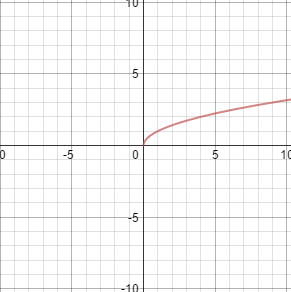 Domain: (0, )    Range: (0, ) No Solution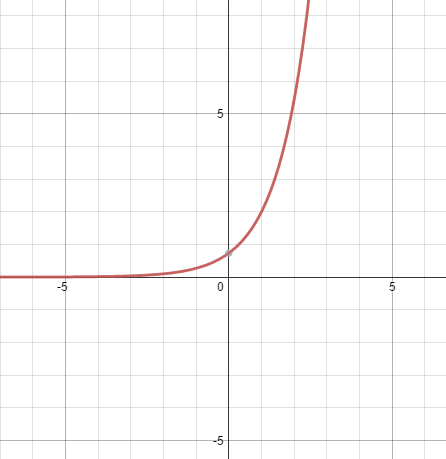            Domain: All Real   Range: y>0	-int: None   -int: (0, 0.736) Domain:  Range: 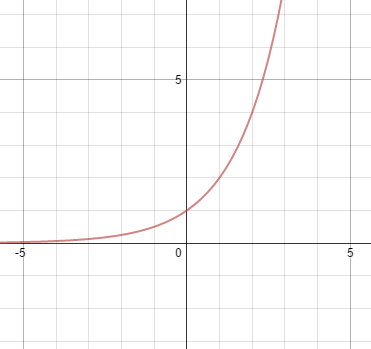 Domain: All Real   Range:   -intercept: What family of functions is this? ExponentialWhat is the maximum value over the domain ?  4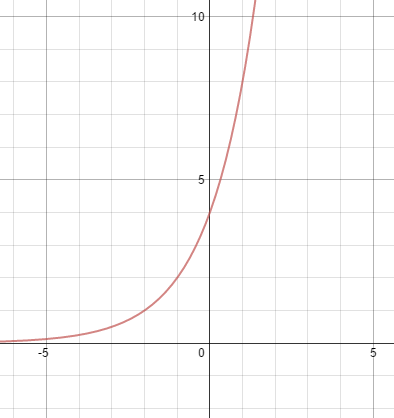 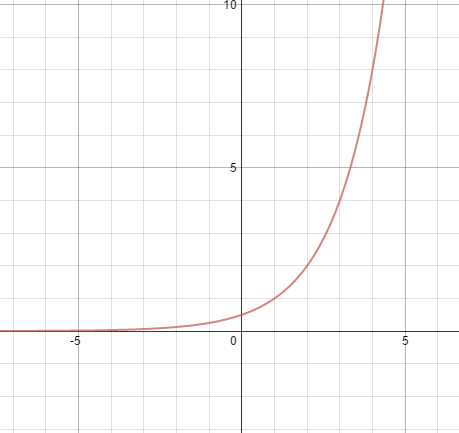 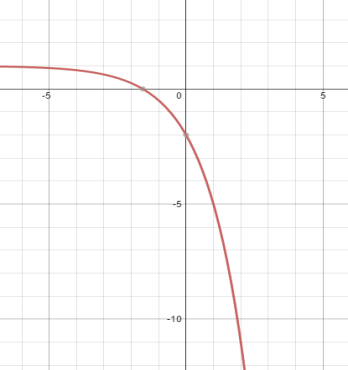  Decay, percent change = 67% Growth, percent change = 75% Decay, percent change = 20%Growth:  Decay:  Logarithmic Function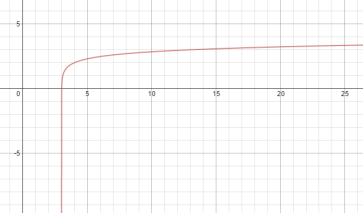          Domain: ()  Range:  (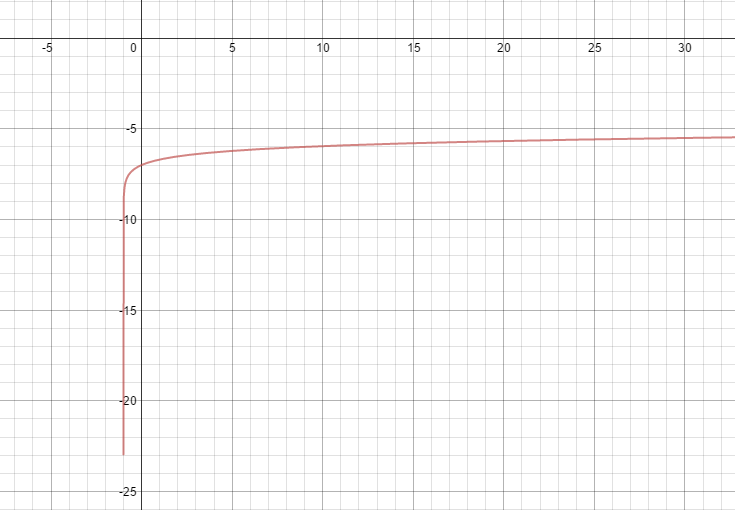 Domain: (-1, )     Range: (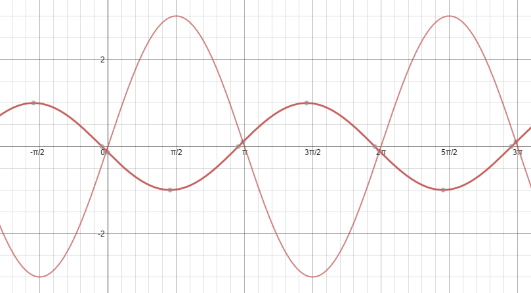 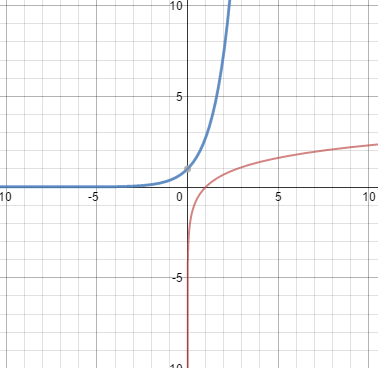   Domain: (0, )                 Range: (                 y-int: None                 x-int: (1,0) 	  Domain: (                 Range: (0, )                 y-int: (1,0)                 x-int: None Amplitude = 50Period = Vertical translation = Up 1Domain = all realsRange  radiansDomain: all real numbersRange: Period: Amplitude: 5 .1517 Arithmetic sequence.260Geometric sequence.The 9th summer